INSCRIPTION DANS LA VOIE PROFESSIONNELLEFait le                                                                Signature des représentants légaux ou de l’élève majeur :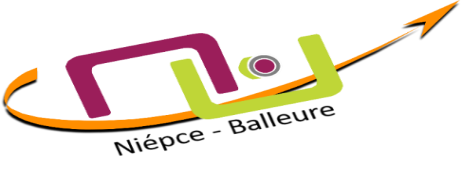 Lycée Niépce Balleure141 avenue Boucicaut – BP50099 71321- CHALON SUR SAONE Cedex 03.85.97.96.00 – mail : viesco.0710012c@ac-dijon.frLycée Niépce Balleure141 avenue Boucicaut – BP50099 71321- CHALON SUR SAONE Cedex 03.85.97.96.00 – mail : viesco.0710012c@ac-dijon.frINSCRIPTION 2022/2023 – VOIE PROFESSIONNELLEELEVENOM (en lettres majuscules) : ……………………………………………………..………….       Sexe :  M 	     FPrénoms (dans l’ordre de l’état civil) : ……………………………………………………..………………………………Régime :  Externe      Demi-Pensionnaire au forfait (4 ou 5 jours)      Demi-Pensionnaire au repas       InterneNé(e) le : ……………………  à : ……………………………………  Département : ………  Pays : …………………Courriel : |__|__|__|__|__|__|__|__|__|__|__|__|__|__|__|__|__|__|__|@|__|__|__|__|__|__|__|__|__|__|__|__|__|__|Tél. : |__|__|__|__|__|__|__|__|__|__|  Établissement scolaire en 2021/22 :……………………………………………….REPRESENTANTS  LEGAUXREPRESENTANT LEGAL :NOM - Prénom : 	Lien de parenté : 	Téléphone domicile : |__|__|__|__|__|__|__|__|__|__| Téléphone travail : |__|__|__|__|__|__|__|__|__|__| Téléphone portable : |__|__|__|__|__|__|__|__|__|__| Courriel : |__|__|__|__|__|__|__|__|__|__|__|__|__|__|__|__|__|__|__|@|__|__|__|__|__|__|__|__|__|__|__|__|__|__|Adresse : 		Résidence de l’élève : oui    non Profession : ……………………………………    En activité       chômage     retraité J’autorise la communication de mes coordonnées aux associations de parents d’élèves : oui     non REPRESENTANTS  LEGAUXAUTRE REPRESENTANT LEGAL :NOM - Prénom : 	Lien de parenté : 	Téléphone domicile : |__|__|__|__|__|__|__|__|__|__| Téléphone travail : |__|__|__|__|__|__|__|__|__|__| Téléphone portable : |__|__|__|__|__|__|__|__|__|__| Courriel : |__|__|__|__|__|__|__|__|__|__|__|__|__|__|__|__|__|__|__|@|__|__|__|__|__|__|__|__|__|__|__|__|__|__|Adresse : 		Résidence de l’élève : oui    non Profession : ……………………………………    En activité       chômage     retraité J’autorise la communication de mes coordonnées aux associations de parents d’élèves : oui     non REPRESENTANTS  LEGAUXSITUATION FAMILIALE DES PARENTS : Séparés ou divorcés 	Autorité parentale :   conjointe   exclusive, veuillez préciser :	AUTRES INFORMATIONSAUTRES INFORMATIONS :  Souhaitez-vous évoquer un point particulier avec la vie scolaire ?   oui     non  3ème prépa métiersPremière baccalauréat professionnel Métiers de l’ÉLectricité et de ses Environnements Connectés
    (MELEC) Systèmes Numériques (SN) Maintenance des Systèmes de Production Connectés (MSPC) Technicien en Chaudronnerie Industrielle (TCI) Technicien en Réalisation de Produits Mécaniques (TRPM) Plastiques et Composites (PEC)Seconde baccalauréat professionnel Métiers des Transitions Numérique et Énergétique (MTNE)  Métiers du Pilotage et de la Maintenance d’Installations    Automatisées (PMIA) Métiers de la Réalisation d’Ensembles Mécaniques et
    Industriels (REMI) Plastiques et Composites (PEC) Enseignement facultatif : atelier de pratique artistiquePremière baccalauréat professionnel Métiers de l’ÉLectricité et de ses Environnements Connectés
    (MELEC) Systèmes Numériques (SN) Maintenance des Systèmes de Production Connectés (MSPC) Technicien en Chaudronnerie Industrielle (TCI) Technicien en Réalisation de Produits Mécaniques (TRPM) Plastiques et Composites (PEC)Seconde baccalauréat professionnel Métiers des Transitions Numérique et Énergétique (MTNE)  Métiers du Pilotage et de la Maintenance d’Installations    Automatisées (PMIA) Métiers de la Réalisation d’Ensembles Mécaniques et
    Industriels (REMI) Plastiques et Composites (PEC) Enseignement facultatif : atelier de pratique artistiqueTerminale baccalauréat professionnel Maintenance des Équipements Industriels (MEI) Métiers de l’ÉLectricité et de ses Environnements Connectés     (MELEC) Systèmes Numériques (SN) Technicien en Chaudronnerie Industrielle (TCI) Technicien Outilleur  (TO) Plastiques et Composites (PEC)Première année CAP Réalisation industrielle en chaudronnerie ou soudage
    (RICS)Deuxième année CAP  Réalisation industrielle en chaudronnerie ou soudage
    (RICS)Terminale baccalauréat professionnel Maintenance des Équipements Industriels (MEI) Métiers de l’ÉLectricité et de ses Environnements Connectés     (MELEC) Systèmes Numériques (SN) Technicien en Chaudronnerie Industrielle (TCI) Technicien Outilleur  (TO) Plastiques et Composites (PEC)DOCUMENTS A JOINDRE A L’INSCRIPTION Copie du jugement de divorce confiant la garde des enfants (si concerné) RIB pour les élèves boursiers Vaccination du DTP (Dyphtérie – Tétanos – Poliomyélite) Pour les élèves bénéficiaires d’un PAP ou d’un PAI ou autres dispositifs, fournir un exemplaire du ou des documents ainsi que le dernier bilan orthophonique. Documents infirmerie : Demande de dossier médical / Fiche infirmerie / Fiche de renseignements en cas d’urgence Facultatif : chèque d’adhésion de 9 € pour les associations du lycée : PEACE, MDL, Association sportive